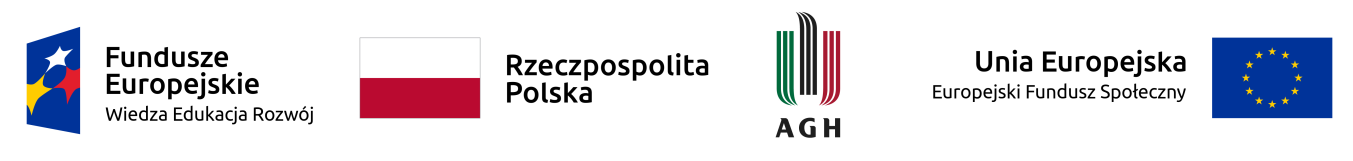 Załącznik nr 1 do Regulaminu odbywania wizyt studyjnych u pracodawców organizowanych przez Wydział Inżynierii Metali i Informatyki Przemysłowej w ramach projektu „Zintegrowany Program Rozwoju Akademii Górniczo-Hutniczej w Krakowie", nr POWR.03.05.00-00-Z307/17-00 – Formularz rekrutacji uczestnictwa w ProjekcieFORMULARZ REKRUTACJI UCZESTNICTWA W PROJEKCIE „ Zintegrowany Program Rozwoju Akademii Górniczo-Hutniczej w Krakowie” nr POWR.03.05.00-00-Z307/17-00Dane osobowe Kandydata/ki:Opis planowanej wizyty studyjnej (nazwa i miejsce zakładu):…………………………………………………………………………………………………………………………………………………………………………………………………………………………………………………………………………………………………………………………………………….…………………………………………………………………………………………………………………………………….Średnia ocen z  I roku studiów……………………………………………………………………………………………………………………………………………………………………………………………………………………………………………………………….………………………………………………………………………………………………………………………………..Opis planowanej wizyty studyjnej (nazwa i miejsce zakładu):…………………………………………………………………………………………………………………………………………………………………………………………………………………………………………………………………………………………………………………………………………….…………………………………………………………………………………………………………………………………….Średnia ocen z  I roku studiów……………………………………………………………………………………………………………………………………………………………………………………………………………………………………………………………….………………………………………………………………………………………………………………………………..Opis planowanej wizyty studyjnej (nazwa i miejsce zakładu):…………………………………………………………………………………………………………………………………………………………………………………………………………………………………………………………………………………………………………………………………………….…………………………………………………………………………………………………………………………………….Średnia ocen z  I roku studiów……………………………………………………………………………………………………………………………………………………………………………………………………………………………………………………………….………………………………………………………………………………………………………………………………..Opis planowanej wizyty studyjnej (nazwa i miejsce zakładu):…………………………………………………………………………………………………………………………………………………………………………………………………………………………………………………………………………………………………………………………………………….…………………………………………………………………………………………………………………………………….Średnia ocen z  I roku studiów……………………………………………………………………………………………………………………………………………………………………………………………………………………………………………………………….………………………………………………………………………………………………………………………………..Data: .........……………………   ………………………………………Czytelny podpis Kandydata/tki